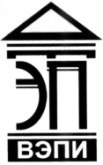 Автономная некоммерческая образовательная организациявысшего образования«Воронежский экономико-правовой институт»(АНОО ВО «ВЭПИ»)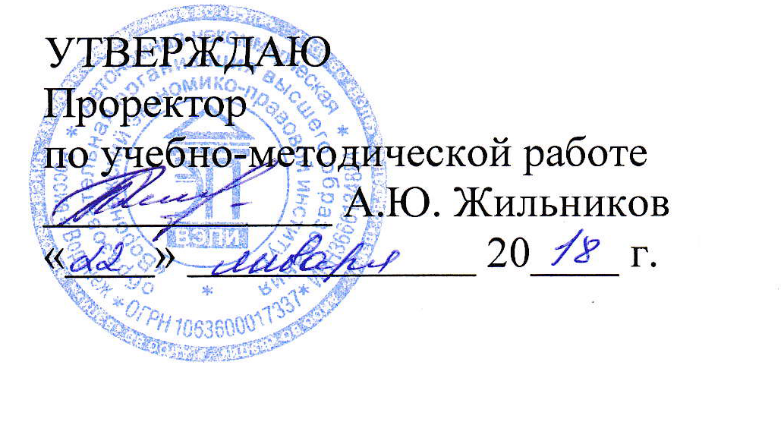 ФОНД ОЦЕНОЧНЫХ СРЕДСТВ ПО ДИСЦИПЛИНЕ (МОДУЛЮ)	ФТД.В.03 Права человека	(наименование дисциплины (модуля))	37.03.01 Психология	(код и наименование направления подготовки)Направленность (профиль) 	Психология		(наименование направленности (профиля))Квалификация выпускника 	Бакалавр		(наименование квалификации)Форма обучения 	Очная, заочная		(очная, очно-заочная, заочная)Рекомендован к использованию Филиалами АНОО ВО «ВЭПИ»	Воронеж 2018Фонд оценочных средств по дисциплине (модулю) рассмотрен и одобрен на заседании кафедры юриспруденции.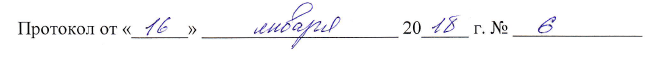 Протокол заседания от «_____» __________________ 20 ___ г. № 	Фонд оценочных средств по дисциплине (модулю) согласован со следующими представителями работодателей или их объединений, направление деятельности которых соответствует области профессиональной деятельности, к которой готовятся обучающиеся: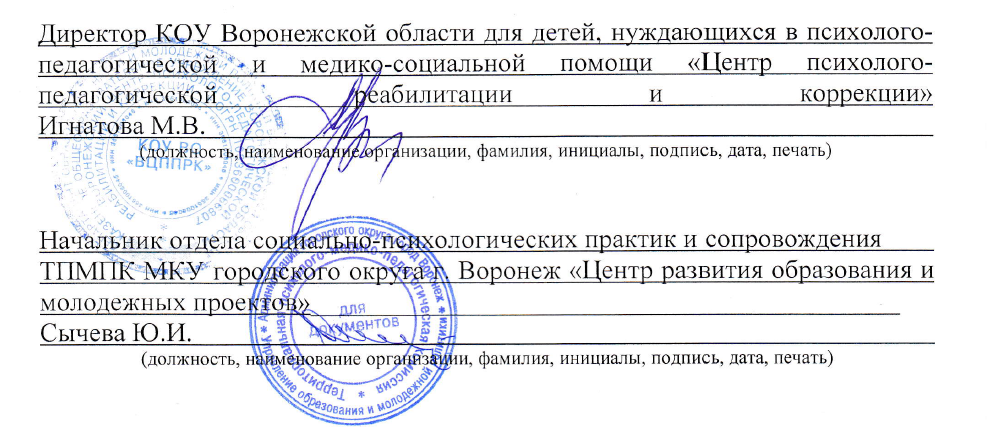 (должность, наименование организации, фамилия, инициалы, подпись, дата, печать)(должность, наименование организации, фамилия, инициалы, подпись, дата, печать)(должность, наименование организации, фамилия, инициалы, подпись, дата, печать)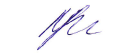 Заведующий кафедрой                                                            А.М. ГодовниковаРазработчики: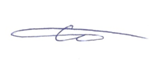 Доцент                                                                                          А.Н. Богомолов1. Перечень компетенций с указанием этапов их формирования в процессе освоения ОП ВОЦелью проведения дисциплины ФТД.В.03 Права человека является достижение следующих результатов обучения:В формировании данных компетенций также участвуют следующие дисциплины (модули), практики и ГИА образовательной программы 
(по семестрам (курсам) их изучения):- для очной формы обучения:- для заочной формы обучения:Этап дисциплины (модуля) ФТД.В.03 Права человека в формировании компетенций соответствует:- для очной формы обучения – 5 семестру;- для заочной формы обучения – 3 курсу.2. Показатели и критерии оценивания компетенций на различных этапах их формирования, шкалы оцениванияПоказателями оценивания компетенций являются следующие результаты обучения:Порядок оценки освоения обучающимися учебного материала определяется содержанием следующих разделов дисциплины (модуля):Критерии оценивания результатов обучения для текущего контроля успеваемости и промежуточной аттестации по дисциплине1. Критерии оценивания устного ответа.- зачтено – обучающийся дает четкие, грамотные развернутые ответы на поставленные вопросы, приводит примеры из реальной жизни; полно и обосновано отвечает на дополнительные вопросы; грамотно использует понятийный аппарат и профессиональную терминологию; демонстрирует знания, умения и навыки общекультурных компетенций.- не зачтено – не соответствует критериям «зачтено».2. Критерии оценивания выполнения реферата:- зачтено – тема раскрыта в полном объеме и автор свободно в ней ориентируется, последовательно и логично, материал актуален и разнообразен (проанализированы несколько различных источников), выводы аргументированы, обучающийся ответил на вопросы преподавателя и аудитории; демонстрирует знания, умения и навыки общекультурных компетенций.- не зачтено – не соответствует критериям «зачтено».3. Критерии оценивания выполнения теста:- зачтено – выполнено 50% тестовых заданий;- не зачтено – не выполнено 50% тестовых заданий.4. Критерии оценивания решения задач- зачтено - обучающийся показывает способность использовать основы правовых знаний при решении задач и использовать изученный материал в конкретных условиях и в новых ситуациях, демонстрирует знания, умения и навыки общекультурных компетенций.- не зачтено - не выполнены требования, соответствующие оценке «зачтено».5. Критерии оценивания ответа на экзамене:«Зачтено» - обучающийся показывает способность использовать основы правовых знаний для защиты своих прав и интересов, к постановке профессиональных задач в области правовых отношений и использовать изученный материал в конкретных условиях и в новых ситуациях, демонстрирует знания, умения и навыки общекультурных компетенций. «Не зачтено» - не соответствует критериям «зачтено».3. Типовые контрольные задания или иные материалы, необходимые для оценки знаний, умений, навыков и (или) опыта деятельности, характеризующих этапы формирования компетенцийВопросы для устного опроса1. Принципы правового статуса личности в Российской Федерации.2. Общепризнанные принципы и нормы международного права в сфере основных прав и свобод человека и гражданина.3. Понятие основных прав и свобод человека и гражданина.4. Реализация принципа правового государства в Российской Федерации.5. Основания правомерного ограничения прав и свобод человека и гражданина.6. Понятие защиты прав и свобод человека и гражданина.7. Система гарантий прав и свобод человека и гражданина.8. Основные формы и способы защиты прав и свобод человека и гражданина.9. Противодействие дискриминации: основные направления правового регулирования и государственной политики.10. Противодействие экстремистской деятельности.11. Признание, соблюдение и защита прав и свобод человека и гражданина – обязанность государства.12. Общественная палата Российской Федерации. Взаимодействиеграждан с органами государственной власти и местного самоуправления.13. Защита прав и законных интересов граждан в административном порядке.14. Право на судебную защиту прав и свобод человека и гражданина.15. Государственная поддержка социально ориентированных общественных объединений.16. Полномочия Президента Российской Федерации по вопросамгражданства, осуществления помилования, предоставления политического убежища.17. Президент Российской Федерации – гарант прав и свобод человека и гражданина.18. Обеспечение Президентом Российской Федерации законности действий и решений органов государственной власти.19. Контрольные полномочия Государственной Думы и Совета Федерации. Парламентское расследование Федерального Собрания.20. Характеристика деятельности члена Совета Федерации, депутата Государственной Думы в сфере защиты прав и свобод граждан.21. Компетенция Уполномоченного по правам человека в Российской Федерации.22. Порядок работы Правительства Российской Федерации с обращениями граждан.23. Полномочия федеральных органов исполнительной власти по обеспечению защиты прав и свобод граждан.24. Контрольно-надзорные функции федеральных органов исполнительной власти и органов исполнительной власти субъектов РФ.25. Защита прав и свобод в рамках конституционного, гражданского, арбитражного, уголовного и административного судопроизводства.26. Обжалование в суд действий и решений органов государственной власти и органов местного самоуправления.27. Полномочия прокурора при осуществлении функций надзора за соблюдением прав и свобод человека и гражданина.28. Административные регламенты исполнения государственных функций и предоставления государственных услуг.29. Обеспечение доступа к информации о деятельности государственных органов и органов местного самоуправления.Темы рефератов1. Источники законодательства о правах человека.2. Конституционное право граждан на выбор места жительства и свободупередвижения.3. Соматические права личности.4. Конституционное право на свободу информации.5. Право человека на жизнь и механизм его реализации в Российской Федерации и в зарубежных странах.6. Ипотека как элемент механизма обеспечения конституционного права на жилище.7. Конституционная обязанность получения основного общего образования.8. Конституционное право на получение квалифицированной юридической помощи.9. Конституционно-правовой механизм реализации права на жизнь.10. Право на бесплатную юридическую помощь и механизм его реализации на территории Российской Федерации.11. Право на охрану здоровья и медицинскую помощь в Российской Федерации.12. Права и свободы женщин в странах мусульманского мира.13. Права лиц, находящихся в местах лишения свободы.14. Судебная защита прав и свобод личности.15. Защита прав и свобод личности в Европейском суде.16. Роль Уполномоченного по правам человека в механизме реализации и защиты прав и свобод личности.17. Права человека и правовое государство.18. Право человека и социальное государство.19. Функции государства и права человека.20. Юридические гарантии прав и свобод личности.Примерные темы для подготовки доклада:1. Понятие, виды и структурные элементы правового статуса личности. 2. Правосубъектность и правовой статус личности. 3. Система гарантий правового статуса личности. 4. Охрана и защита правового статуса личности: содержание, особенности, процедурно-правовой порядок 5. Правовой статус личности – понятие, признаки. 6. Понятие основ правового статуса личности. Развитие концепций прав человека в конституционном законодательстве России. 7. Правовой статус человека и гражданина: понятие, принципы, классификация статусов. ЗадачиСитуативная задача № 1Уполномоченный по правам человека в Московской области Фетисов С.Р. вместе с двумя сотрудниками своего аппарата в 22 ч. 30 мин. прибыли в отдел внутренних дел по городскому округу Химки. Фетисов заявил оперативному дежурному: у него имеются сведения о том, что в одной из камер на территории ОВД в настоящее время находится незаконно задержанный, и содержащийся с нарушением установленных правил гражданин Нилов М.А. Уполномоченный по правам человека потребовал, чтобы его и членов его аппарата незамедлительно допустили в здание ОВД для обследования помещений на предмет возможного нарушения прав человека.Оперативный дежурный отказаться впустить посетителей, и попытался по телефону связаться с начальником ОВД для получения инструкций, однако в течение получаса не смог до него дозвониться. Уступив настойчивым требованиям Фетисова, в 23 ч. 15 мин. оперативный дежурный впустил посетителей и согласился открыть камеры для осмотра.Уполномоченный по правам человека осмотрел все камеры, и сверил находившихся там лиц со списком задержанных. Фетисов указал, что в одной из камер, рассчитанной на содержание четырех человек, содержится шесть, и потребовал немедленно устранить данное нарушение. Дежурный объяснил, что за прошедший день было много задержаний, и на всех задержанных место не хватило. Выполнить требования о переводе заключенных он отказался, сославшись на отсутствие указаний руководства. Между тем, гражданина Нилова среди содержащихся в камерах лиц не оказалось. Тогда Фетисов потребовал от дежурного открыть все служебные кабинеты в здании на предмет осмотра. Дежурный отказаться, сославшись на то, что данные помещения являются помещениями для служебного пользования, и доступ к ним посторонних лиц невозможен.Уполномоченный по правам человека сказал, что дежурный совершает заведомо незаконные действия, и попросил произнести еще раз слова с отказом в требуемых действиях на камеру мобильного телефона. Дежурный отказался, сославшись на запрет давать интервью без санкции руководства, а также заявил, что предлагает посетителям покинуть здание ОВД и обращаться в рабочее время за разъяснениями к начальнику отдела.Утром, Уполномоченный по правам человека Фетисов С.Р. подал жалобу прокурору Московской области на незаконные действия оперативного дежурного по ОВД городского округа Химки, который, по его мнению, воспрепятствовал выполнению законной функции по контролю за соблюдением прав человека в местах принудительного содержания.Задания:1) Проанализируйте ситуацию с точки зрения необходимости защиты прав и свобод человека в контексте действий оперативного дежурного по городскому округу Химки.2) Проанализируйте ситуацию с точки зрения необходимости защиты прав и свобод человека в контексте Уполномоченного по правам человека в Московской области.Ситуативная задача № 2.Член Общественного совета при отделе внутренних дел по муниципальному образованию «Одинцовский район Московской области» Шаронов Л.С. пришел в дежурную часть ОВД, и потребовал у дежурного представить ему для ознакомления письменные обращения граждан, поступившие за сутки. Дежурный предоставил ему такие обращения, за исключением одного - где заявитель на конверте поставил надпись: «Начальнику ОВД лично в руки». Шаронов заявил, что дежурный нарушает требования Указа Президента РФ об общественных советах.После этого член общественного совета заявил, что к нему через адвоката поступила жалоба от задержанного гражданина Сидорчука А.В., находящегося в камере здания ОВД, о применении к нему пыток и бесчеловечных форм обращения со стороны сотрудников полиции. В связи с этим Шаронов потребовал встречи с Сидорчуком, и беседы наедине. Дежурный отказал в такой просьбе, аргументировав это тем, что Сидорчук задержан по подозрению в совершении тяжкого насильственного преступления. К тому же, добавил дежурный, задержанный еще не находится в остаточной фазе алкогольного опьянения, и в таком состоянии его показаниям верить нельзя.Шаронов подал жалобу в прокуратуру и начальнику ОВД на действия дежурного, который, по его мнению, препятствует осуществлению общественного контроля за соблюдением прав человека сотрудниками полиции.Задания:	1) Проанализируйте ситуацию с точки зрения защиты прав и свобод человека в контексте реализации общественного контроля за соблюдением прав человека сотрудниками полиции.Список вопросов к экзамену 1. Основные понятия теории прав человека.2. Обязанности человека: понятие, сущность виды. Единство прав и обязанностей.3. Классификации прав и свобод человека.4. Сущность и виды личных прав и свобод человека. Сущность и виды политических прав и свобод человека. Сущность и виды социально-экономических и культурных прав и свобод человека. Права народов: сущность и виды.5. История развития концепций прав человека.6. Понятие и сущность статуса человека и гражданина. Структура и виды статуса личности.7. Понятие и содержание ограничений прав человека. Отличия ограничения прав человека от их ущемления.8. Цели и условия ограничения прав и свобод человека в соответствии со ст.9. Конституции Российской Федерации. Положения Конституции Российской Федерации о правах и свободах человека, не подлежащих ограничению.10. Особенности правомерного ограничения прав лиц, пользующихся дипломатическими иммунитетами и привилегиями11. Международные универсальные акты в области защиты прав и свобод человека: общая характеристика.12. Международные нормы в области защиты от пыток и иных унижающих человеческое достоинство видов обращения и наказания.13. Международные соглашения в области защиты прав уязвимых категорий населения: общая характеристика.14. Международные соглашения, направленные на противодействие массовым и грубым нарушениям прав и свобод человека: общая характеристика.15. Европейская конвенция о защите право человека и основных свобод 1950 г.: общая характеристика.16. Международные организации по защите прав и свобод человека: их значение для международно-правового обеспечения защиты прав и свобод человека.17. Европейский Суд по правам человека: общая характеристика организации и деятельности, правовые основы деятельности.18. Европейский Суд по правам человека как орган по защите прав и свобод человека.19. Конституционный Суд Российской Федерации как орган по защите прав исвобод человека.20. Прокуратура Российской Федерации как орган по защите прав и свобод человека.21. Права и обязанности органов прокуратуры Российской Федерации в связи с проверками по обращениям граждан.22. Формы судебной защиты прав и свобод человека в Российской Федерации.23. Иски о защите чести, достоинства и деловой репутации: особенности правоприменительной практики.24. Иски о возмещении ущерба законными действиями органов власти: особенности правоприменительной практики.25. Уполномоченный по правам человека в Российской Федерации как орган по защите прав и свобод человека.26. Уполномоченные по правам человека в субъектах Российской Федерации в механизме защиты прав и свобод человека.27. Обязанности органов государственной власти в связи с обращениями Уполномоченного по правам человека в Российской Федерации, уполномоченных по правам человека в субъектах Российской Федерации.28. Общественные советы как органы по защите прав и свобод человека.29. Полномочия общественных советов при органах исполнительной власти в части обеспечения прав и свобод человека.30. Защита прав и свобод человека общественными наблюдательными комиссиями в местах принудительного содержания граждан.31. Международное гуманитарное право о защите жертв войны: основные документы. Женевские конвенции 1949 г. Дополнительные протоколы к Женевским конвенциям. Гаагские конвенции 1899-1907 гг.32. Негуманные средства и методы ведения войны: виды, особенности международного регулирования.33. Защита прав и свобод участников вооруженного конфликта: комбатантов, некомбатантов, наемников, шпионов.34. Защита прав и свобод больных и раненых в соответствии с нормами международного гуманитарного права.35. Защита прав и свобод военнопленных в соответствии с нормами международного гуманитарного права.36. Защита прав и свобод гражданского населения в соответствии с нормами международного гуманитарного права.37. Меры и временные ограничения прав и свобод человека, применяемые в условиях чрезвычайного положения: общая характеристика.38. Порядок и условия возмещения ущерба имуществу граждан в условиях чрезвычайного положения.39. Защита прав и свобод человека в условиях чрезвычайного положения.4. Методические материалы, определяющие процедуры оценивания знаний, умений, навыков и (или) опыта деятельности, характеризующих этапы формирования компетенцийПромежуточная аттестация обучающихся обеспечивает оценивание промежуточных и окончательных результатов обучения по дисциплине (модулю).Преподаватель доводит до сведения обучающихся на первом учебном занятии перечень вопросов, выносимых на промежуточную аттестацию, и критерии оценивания знаний, умений и навыков.Целью экзамена является  проверка и оценка знаний обучающегося по теории и применению полученных знаний, умений и навыков при решении практических задач.Экзамен проводится по расписанию, сформированному учебно-методическим управлением, в сроки, предусмотренные календарным учебным графиком. Результаты сдачи экзаменов оцениваются: «отлично», «хорошо», «удовлетворительно», «неудовлетворительно».Экзамен проводится в устной форме. Экзаменуемый сам выбирает экзаменационный билет, который содержит два вопроса. Экзаменатор имеет право задавать дополнительные вопросы в соответствии с рабочей программой дисциплины (модуля).Обучающийся допускается к экзамену по дисциплине (модулю) при условии выполнения всех видов работ, предусмотренных учебным планом и рабочей программой дисциплины (модуля).Экзамен принимается преподавателем, ведущим занятия по дисциплине (модулю).Результаты экзамена заносятся в зачетно-экзаменационную ведомость и зачетную книжку обучающегося. Если обучающийся не явился на экзамен, в ведомости напротив фамилии обучающегося преподавателем делается запись «не явился». Неявка на экзамен без уважительной причины приравнивается к оценке «неудовлетворительно». Во время экзамена с разрешения экзаменатора обучающийся может пользоваться справочниками, таблицами, инструкциями и другими материалами. Экзаменуемый получает 30 минут для подготовки ответа на вопросы экзаменационного билета. На устный ответ каждого экзаменуемого выделяется не более 15 минут.Экзаменуемый при подготовке ответа ведет необходимые записи, которые предъявляет экзаменатору. При отказе экзаменуемого от ответа в зачетно-экзаменационную ведомость проставляется оценка «неудовлетворительно».Результаты экзамена заносятся в зачетно-экзаменационную ведомость. Если обучающийся не явился на экзамен, в ведомости напротив фамилии обучающегося делается запись «не явился». Неявка на экзамен без уважительной причины приравнивается к оценке «неудовлетворительно».В зачетную книжку выставляется соответствующая оценка, полученная обучающимся. Оценка «неудовлетворительно» в зачетную книжку не ставится. Заполнение зачетной книжки до внесения соответствующей оценки в ведомость не разрешается. Прием экзамена у обучающегося прекращается при нарушении им дисциплины, использовании неразрешенных материалов и средств мобильной связи. В этом случае обучающемуся в зачетно-экзаменационную ведомость проставляется оценка «неудовлетворительно».В случае несогласия обучающегося с оценкой, выставленной на экзамене, он имеет право подать апелляцию.5. Материалы для компьютерного тестирования обучающихся в рамках проведения контроля наличия у обучающихся сформированных результатов обучения по дисциплинеОбщие критерии оцениванияВариант 1Номер вопроса и проверка сформированной компетенцииКлюч ответовЗадание №1Установленная нормами права способность нести ответственность за совершенные правонарушения — это:
Ответ:1. дееспособность;
2. деликтоспособность;
3. правосубъектность;
4. правоспособность.Задание № 2Деликтоспособность наступает:Ответ:1. с 16 лет;
2. с 21 года;
3. с 16 лет, а в отдельных предусмотренных законом случаях с 14 лет;
4. с 18 лет.Задание № 3Процессуальный порядок рассмотрения дел в судах общей юрисдикции по жалобам граждан на акты органов исполнительной власти регламентируется:
Ответ:1. гражданско-процессуальным кодексом;
2. гражданско-процессуальным и уголовным кодексами;
3. административным кодексом;
4. арбитражным процессуальным кодексом.Задание № 4Превентивное задержание преследует цели:
Ответ:1. предотвращение возможных новых противоправных деяний, как проступков, так и уголовных преступлений;
2. выяснение личности нарушителя;
3. предотвращение наступления вредных последствий и уклонения виновного от ответственности;
4. все перечисленное.Задание № 5Лицо, которому могут быть известны какие-либо обстоятельства, подлежащие установлению по делу, является:
Ответ:1. потерпевшим;
2. свидетелем;
3. экспертом;
4. законным представителем.Задание № 6Решение о предоставлении гражданину жилплощади относится к:
Ответ:1. нормативному акту;
2. индивидуальному акту;
3. общему акту;
4. смешанному акту.Задание № 7В России может осуществляться принудительное лечение в отношении:Ответ:1. психических больных;
2. заразных больных;
3. алкоголиков и наркоманов;
4. психических и заразных больных.Задание №8 Срок действия режима чрезвычайного положения в отношении части территории РФ, после чего необходимо его прекращение или продление составляет:
Ответ:1. 30 дней;
2. 60 дней;
3. 90 дней;
4. 1 год.Задание № 9 Срок рассмотрения заявлений по вопросам гражданства не должен превышать:Ответ:1. шести месяцев;
2. трех месяцев;
3. девяти месяцев;
4. десяти месяцев.Задание № 10 Основные права и свободы человека:
Ответ:1. неотчуждаемы и принадлежат каждому от рождения;
2. предоставляются государством;
3. связаны с обладанием гражданства;
4. все перечисленное.Задание № 11 К первому поколению прав человека относятся:
Ответ:1. личные и политические;
2. личные и экономические;
3. политические и экономические;
4. все перечисленные.Задание № 12 Права и свободы человека — это:
Ответ:1. мера его возможного поведения;
2. мера должного поведения;
3. те его социальные возможности, которые гарантируются государством;
4. все перечисленное.Задание № 13В соответствии с Конституцией РФ права и свободы человека и гражданина делятся на:Ответ:личные, политические, социально-экономические;
2. социальные, экономические, культурные и личные;
3. личные и политические;
4 Верного варианта ответа нет.
Задание № 14Лицами, привлекаемыми к участию в уголовном процессе, с целью получения от них информации об обстоятельствах дела являются:
Ответ:1. свидетели, эксперты;
2. владельцы изымаемых предметов, обыскиваемых помещений;
3. потерпевшие;
4. все перечисленные.Задание № 15Лицами, участвующими в уголовном процессе по служебному или корпоративному долгу, являются:
Ответ:1. адвокаты;
2. следователи, судьи, прокуроры;
3. свидетели, эксперты;
4. все перечисленные.Задание № 16Может ли осуществляться производство по делу об административном правонарушении в случае, если проступок совершен лицом в состоянии крайней необходимости или необходимой обороны:
Ответ:1. нет;
2. по усмотрению органа, осуществляющего производство по делу об административном правонарушении;
3. да;
4. в отдельных случаях, установленных законом.Задание № 17Деяние можно классифицировать как проступок или как преступление в зависимости от:Ответ:1. характера вины и личности нарушителя;
2. степени общественной опасности, размера причиненного вреда, повторности деяния;
3. средств, используемых при совершении проступка;
4. все перечисленное.Задание № 18Условия и порядок применения огнестрельного оружия сотрудниками полиции регламентируются:Ответ:1. ФЗ РФ «Об оружии»;
2. ФЗ РФ «О полиции»;
3. ФЗ РФ «Об оружии» и ФЗ РФ «О полиции»;
4. Положением о милиции общественной безопасности, утвержденным Указом Президента РФ в 1993 г.Задание № 19В условиях чрезвычайного положения в соответствии со ст. 56 Конституции РФ может быть ограничено право граждан на:
Ответ:1. участие в управлении делами государства;
2. свободу передвижения, проведения собраний, митингов, шествий;
3. судебную защиту прав и свобод, получение юридической помощи;
4. свободу и личную неприкосновенность, неприкосновенность жилища.
Задание № 20К социальным причинам, вызывающим необходимость введения режима чрезвычайного положения относятся:
Ответ:1. массовые беспорядки;
2. авария на АЭС, радиоактивное заражение местности;
3. забастовка;
4. все перечисленное.Вариант 2Номер вопроса и проверка сформированной компетенцииКлюч ответовЗадание № 1Решение о введении режима чрезвычайного или военного положения в РФ принимает:
Ответ:1. Совет Федерации;
2. Государственная Дума;
3. Министр обороны РФ с последующим утверждением Советом Федерации;
4. Президент РФ с последующим утверждением Советом Федерации.Задание № 2При попытке насильственного изменения конституционного строя, массовых беспорядках, межнациональных конфликтах, создающих угрозу жизни и безопасности граждан, нормальной жизнедеятельности государственных органов может быть введен режим:
Ответ:1. чрезвычайного положения;
2. военного положения;
3. особого положения;
4. чрезвычайной ситуации.Задание № 3Процедуру выезда и въезда на территорию РФ граждан РФ регулируют:Ответ:1. органы внутренних дел;
2. органы безопасности;
3. органы МИД России;
4. все перечисленное.Задание № 4Определение: «Устойчивая правовая связь человека с государством, выражающаяся в совокупности их взаимных прав, обязанностей и ответственности, основанная на признании и уважении достоинства, основных прав и свобод человека» относится к понятию:
Ответ:1. правовой статус;
2. компетенция;
3. гражданство;
4. Все варианты ответов верны.Задание № 5Какой орган в уголовном судопроизводстве является решающим, ключевым органом:
Ответ:1.суд;
2. прокуратура;
3. адвокатура;
4. следователь.Задание № 6С какого момента подозреваемый в случае его задержания или ареста имеет право встретиться с защитником:
Ответ:1. через сутки;
2. с момента задержания;
3. от 6 до 12 часов с момента пребывания под стражей;
4. с момента допуска к участию в деле защитника.Задание № 7Количество присяжных заседателей составляет:
Ответ:1. 12;
2. 13;
3. 14.
4. 20	Задание № 8Гражданское судопроизводство – это:
Ответ:1. обращение в суд по поводу конфликтов, возникающих между людьми в сфере производства и потребления;
2. правовое обеспечение законных прав и свобод индивидов;
3. форма осуществления судебной власти, правовое средство обеспечения прав и законных интересов индивидов;
4. верного варианта ответа нет,Задание № 9Жалоба подаётся гражданином:Ответ:1. по месту жительства;
2. в суд по месту нахождения органа, объединения, должностного лица, государственного служащего;
3. по месту прописки;
4. все перечисленные.Задание № 10Определение: «Лицо, в интересах которого дело начато по заявлению лиц, имеющих по закону право на обращение в суд за защитой нарушенных или оспариваемых прав, свобод и охраняемых законом интересов других лиц» относится к понятию:
Ответ:1. истца;
2. ответчика;
3. законного представителя;
4. верного варианта ответа нет.Задание № 11Представителями в суде могут быть:
Ответ:1. адвокаты;
2. работники государственных и негосударственных предприятий, учреждений, организаций;
3. специально уполномоченные на то лица;
4. прокурор.Задание № 12Сторонниками гуманитарной интервенции являются:
Ответ:1. Ф. Мартенс, И. Блюнчли, А. Гефтер;
2. Ф. Мартенс, Н. А. Захаров, Ф. Лист;
3. Кант, Аристотель, Платон;
4. все перечисленные.Задание № 13Назовите первый документ, регламентирующий вопросы прав человека:
Ответ:1. Устав Организации Объединённых Наций;
2. Статут Лиги Наций;
3. Всеобщая декларация прав человека;
4. все варианты ответов верны.Задание № 14Лицо, которое ни одно из государств не рассматривает в качестве собственного гражданина, является:
1. апатрид;
2. абсолютный апатрид;
3. относительный апатрид;
4. гастарбайтер.Задание № 15Куда будет обращаться гражданин РФ за восстановлением своего нарушенного права, если нарушены его права, регламентированные международным правом:Ответ:1. в вышестоящую инстанцию;
2. в Европейский суд по правам человека;
3. в суд;
4. верного варианта ответа нет.Задание № 16Уполномоченный по правам человека в РФ назначается на должность и освобождается от неё:Ответ:1. Государственной Думой;
2. Председателем правительства;
3. Советом Федерации;
4. Конституционным судом.Задание № 17В каком году был образован Совет Европы:
1. 1949;
2. 1960;
3. 1966;
4. 1980.Задание № 18Органы Совета Европы находятся в:
1. Гааге;
2. Страсбурге;
3. Брюсселе;
4. Берне.Задание № 19Срок подачи жалобы в Европейский Суд по правам человека:
1. 6 месяцев с момента вынесения окончательного национального решения;
2. 3 месяца;
3. 1 год .;
4. 2 года.
Задание № 20Экстрадиция возможна: 
1. на основе просьбы;
2. если между странами существует договор;
3. если речь идёт о совершении преступления наказание, за которое предусмотрено лишение свободы сроком на 1 год и более;
4. все перечисленное.
Вариант 3Номер вопроса и проверка сформированной компетенцииКлюч ответовЗадание №1Установленная нормами права способность нести ответственность за совершенные правонарушения — это:
Ответ:1. дееспособность;
2. деликтоспособность;
3. правосубъектность;
4. правоспособность.Задание № 2При попытке насильственного изменения конституционного строя, массовых беспорядках, межнациональных конфликтах, создающих угрозу жизни и безопасности граждан, нормальной жизнедеятельности государственных органов может быть введен режим:
Ответ:1. чрезвычайного положения;
2. военного положения;
3. особого положения;
4. чрезвычайной ситуации.Задание № 3Процессуальный порядок рассмотрения дел в судах общей юрисдикции по жалобам граждан на акты органов исполнительной власти регламентируется:
Ответ:1. гражданско-процессуальным кодексом;
2. гражданско-процессуальным и уголовным кодексами;
3. административным кодексом;
4. арбитражным процессуальным кодексом.Задание № 4Определение: «Устойчивая правовая связь человека с государством, выражающаяся в совокупности их взаимных прав, обязанностей и ответственности, основанная на признании и уважении достоинства, основных прав и свобод человека» относится к понятию:
Ответ:1. правовой статус;
2. компетенция;
3. гражданство;
4. Все варианты ответов верны.Задание № 5Лицо, которому могут быть известны какие-либо обстоятельства, подлежащие установлению по делу, является:
Ответ:1. потерпевшим;
2. свидетелем;
3. экспертом;
4. законным представителем.Задание № 6С какого момента подозреваемый в случае его задержания или ареста имеет право встретиться с защитником:
Ответ:1. через сутки;
2. с момента задержания;
3. от 6 до 12 часов с момента пребывания под стражей;
4. с момента допуска к участию в деле защитника.Задание № 7В России может осуществляться принудительное лечение в отношении:Ответ:1. психических больных;
2. заразных больных;
3. алкоголиков и наркоманов;
4. психических и заразных больных.Задание № 8Гражданское судопроизводство – это:
Ответ:1. обращение в суд по поводу конфликтов, возникающих между людьми в сфере производства и потребления;
2. правовое обеспечение законных прав и свобод индивидов;
3. форма осуществления судебной власти, правовое средство обеспечения прав и законных интересов индивидов;
4. Верного варианта ответа нет,Задание № 9 Срок рассмотрения заявлений по вопросам гражданства не должен превышать:Ответ:1. шести месяцев;
2. трех месяцев;
3. девяти месяцев;
4. десяти месяцев.Задание № 10Определение: «Лицо, в интересах которого дело начато по заявлению лиц, имеющих по закону право на обращение в суд за защитой нарушенных или оспариваемых прав, свобод и охраняемых законом интересов других лиц» относится к понятию:
Ответ:1. истца;
2. ответчика;
3. законного представителя;
4. верного варианта ответа нет.Задание № 11 К первому поколению прав человека относятся:
Ответ:1. личные и политические;
2. личные и экономические;
3. политические и экономические;
4. все перечисленные.Задание № 12Сторонниками гуманитарной интервенции являются:
Ответ:1. Ф. Мартенс, И. Блюнчли, А. Гефтер;
2. Ф. Мартенс, Н. А. Захаров, Ф. Лист;
3. Кант, Аристотель, Платон;
4. все перечисленные.Задание № 13В соответствии с Конституцией РФ права и свободы человека и гражданина делятся на:Ответ:личные, политические, социально-экономические;
2. социальные, экономические, культурные и личные;
3. личные и политические;
4 Верного варианта ответа нет.
Задание № 14Лицо, которое ни одно из государств не рассматривает в качестве собственного гражданина, является:
Ответ:1. апатрид;
2. абсолютный апатрид;
3. относительный апатрид;
4. гастарбайтер.Задание № 15Лицами, участвующими в уголовном процессе по служебному или корпоративному долгу, являются:
Ответ:1. адвокаты;
2. следователи, судьи, прокуроры;
3. свидетели, эксперты;
4. все перечисленные.Задание № 16Уполномоченный по правам человека в РФ назначается на должность и освобождается от неё:
Ответ:1. Государственной Думой;
2. Председателем правительства;
3. Советом Федерации;
4. Конституционным судом.Задание № 17Деяние можно классифицировать как проступок или как преступление в зависимости от:Ответ:1. характера вины и личности нарушителя;
2. степени общественной опасности, размера причиненного вреда, повторности деяния;
3. средств, используемых при совершении проступка;
4. все перечисленное.Задание № 18Органы Совета Европы находятся в:
Ответ:1. Гааге;
2. Страсбурге;
3. Брюсселе;
4. Берне.Задание № 19В условиях чрезвычайного положения в соответствии со ст. 56 Конституции РФ может быть ограничено право граждан на:
Ответ:1. участие в управлении делами государства;
2. свободу передвижения, проведения собраний, митингов, шествий;
3. судебную защиту прав и свобод, получение юридической помощи;
4. свободу и личную неприкосновенность, неприкосновенность жилища.
Задание № 20Экстрадиция возможна:Ответ:
1. на основе просьбы;
2. если между странами существует договор;
3. если речь идёт о совершении преступления наказание, за которое предусмотрено лишение свободы сроком на 1 год и более;
4. все перечисленное.Вариант 4Номер вопроса и проверка сформированной компетенцииКлюч ответовЗадание №1Установленная нормами права способность нести ответственность за совершенные правонарушения — это:
Ответ:1. дееспособность;
2. деликтоспособность;
3. правосубъектность;
4. правоспособность.Задание № 2При попытке насильственного изменения конституционного строя, массовых беспорядках, межнациональных конфликтах, создающих угрозу жизни и безопасности граждан, нормальной жизнедеятельности государственных органов может быть введен режим:
Ответ:1. чрезвычайного положения;
2. военного положения;
3. особого положения;
4. чрезвычайной ситуации.Задание № 3Процессуальный порядок рассмотрения дел в судах общей юрисдикции по жалобам граждан на акты органов исполнительной власти регламентируется:
Ответ:1. гражданско-процессуальным кодексом;
2. гражданско-процессуальным и уголовным кодексами;
3. административным кодексом;
4. арбитражным процессуальным кодексом.Задание № 4Определение: «Устойчивая правовая связь человека с государством, выражающаяся в совокупности их взаимных прав, обязанностей и ответственности, основанная на признании и уважении достоинства, основных прав и свобод человека» относится к понятию:
Ответ:1. правовой статус;
2. компетенция;
3. гражданство;
4. Все варианты ответов верны.Задание № 5Лицо, которому могут быть известны какие-либо обстоятельства, подлежащие установлению по делу, является:
Ответ:1. потерпевшим;
2. свидетелем;
3. экспертом;
4. законным представителем.Задание № 6С какого момента подозреваемый в случае его задержания или ареста имеет право встретиться с защитником:
Ответ:1. через сутки;
2. с момента задержания;
3. от 6 до 12 часов с момента пребывания под стражей;
4. с момента допуска к участию в деле защитника.Задание № 7В России может осуществляться принудительное лечение в отношении:Ответ:1. психических больных;
2. заразных больных;
3. алкоголиков и наркоманов;
4. психических и заразных больных.Задание № 8Гражданское судопроизводство – это:
Ответ:1. обращение в суд по поводу конфликтов, возникающих между людьми в сфере производства и потребления;
2. правовое обеспечение законных прав и свобод индивидов;
3. форма осуществления судебной власти, правовое средство обеспечения прав и законных интересов индивидов;
4. Верного варианта ответа нет,Задание № 9 Срок рассмотрения заявлений по вопросам гражданства не должен превышать:Ответ:1. шести месяцев;
2. трех месяцев;
3. девяти месяцев;
4. десяти месяцев.Задание № 10Определение: «Лицо, в интересах которого дело начато по заявлению лиц, имеющих по закону право на обращение в суд за защитой нарушенных или оспариваемых прав, свобод и охраняемых законом интересов других лиц» относится к понятию:
Ответ:1. истца;
2. ответчика;
3. законного представителя;
4. верного варианта ответа нет.Задание № 11 К первому поколению прав человека относятся:
Ответ:1. личные и политические;
2. личные и экономические;
3. политические и экономические;
4. все перечисленные.Задание № 12Сторонниками гуманитарной интервенции являются:
Ответ:1. Ф. Мартенс, И. Блюнчли, А. Гефтер;
2. Ф. Мартенс, Н. А. Захаров, Ф. Лист;
3. Кант, Аристотель, Платон;
4. все перечисленные.Задание № 13В соответствии с Конституцией РФ права и свободы человека и гражданина делятся на:Ответ:личные, политические, социально-экономические;
2. социальные, экономические, культурные и личные;
3. личные и политические;
4 верного варианта ответа нет.
Задание № 14Лицо, которое ни одно из государств не рассматривает в качестве собственного гражданина, является:
1. апатрид;
2. абсолютный апатрид;
3. относительный апатрид;
4. гастарбайтер.Задание № 15Лицами, участвующими в уголовном процессе по служебному или корпоративному долгу, являются:
Ответ:1. адвокаты;
2. следователи, судьи, прокуроры;
3. свидетели, эксперты;
4. все перечисленные.Задание № 16Уполномоченный по правам человека в РФ назначается на должность и освобождается от неё:
Ответ:1. Государственной Думой;
2. Председателем правительства;
3. Советом Федерации;
4. Конституционным судом.Задание № 17Деяние можно классифицировать как проступок или как преступление в зависимости от:Ответ:1. характера вины и личности нарушителя;
2. степени общественной опасности, размера причиненного вреда, повторности деяния;
3. средств, используемых при совершении проступка;
4. все перечисленное.Задание № 18Органы Совета Европы находятся в:
1. Гааге;
2. Страсбурге;
3. Брюсселе;
4. Берне.Задание № 19В условиях чрезвычайного положения в соответствии со ст. 56 Конституции РФ может быть ограничено право граждан на:
Ответ:1. участие в управлении делами государства;
2. свободу передвижения, проведения собраний, митингов, шествий;
3. судебную защиту прав и свобод, получение юридической помощи;
4. свободу и личную неприкосновенность, неприкосновенность жилища.
Задание № 20Экстрадиция возможна:Ответ:
1. на основе просьбы;
2. если между странами существует договор;
3. если речь идёт о совершении преступления наказание, за которое предусмотрено лишение свободы сроком на 1 год и более;
4. все перечисленное.Код компетенцииНаименование компетенцииОК-4способностью использовать основы правовых знаний в различных сферах жизнедеятельностиНаименование дисциплин (модулей), практик, ГИАЭтапы формирования компетенций по семестрам изученияЭтапы формирования компетенций по семестрам изученияЭтапы формирования компетенций по семестрам изученияЭтапы формирования компетенций по семестрам изученияЭтапы формирования компетенций по семестрам изученияЭтапы формирования компетенций по семестрам изученияЭтапы формирования компетенций по семестрам изученияЭтапы формирования компетенций по семестрам изученияНаименование дисциплин (модулей), практик, ГИА1 сем.2 сем.3 сем.4 сем.5 сем.6 сем.7 сем.8 сем.Основы правовой грамотностиОК-4ОК-4Психология социальной работыОК-4Учебная практика (практика по получению первичных профессиональных умений и навыков)ОК-4Производственная практика (практика по получению профессиональных умений и опыта профессиональной деятельности)ОК-4Производственная практика (педагогическая практика)ОК-4Производственная практика (преддипломная практика)ОК-4Защита выпускной квалификационной работы, включая подготовку к процедуре защиты и процедуру защитыОК-4Гражданское население в противодействии распространению идеологии терроризмаОК-4Наименование дисциплин (модулей), практик, ГИАЭтапы формирования компетенций по курсам изученияЭтапы формирования компетенций по курсам изученияЭтапы формирования компетенций по курсам изученияЭтапы формирования компетенций по курсам изученияЭтапы формирования компетенций по курсам изученияНаименование дисциплин (модулей), практик, ГИА1 курс2 курс3 курс4 курс5 курсОсновы правовой грамотностиОК-4Психология социальной работыОК-4Учебная практика (практика по получению первичных профессиональных умений и навыков)ОК-4Производственная практика (практика по получению профессиональных умений и опыта профессиональной деятельности)ОК-4Производственная практика (педагогическая практика)ОК-4Производственная практика (преддипломная практика)ОК-4Защита выпускной квалификационной работы, включая подготовку к процедуре защиты и процедуру защитыОК-4Гражданское население в противодействии распространению идеологии терроризмаОК-4Код компетенцииПланируемые результаты обучения (показатели)ОК-4Знать: основы прав человека в различных сферах жизнедеятельностиУметь: применять нормативно-правовые документы для грамотного использования и защиты своих прав и интересов.Владеть: навыками правовых знаний в различных сферах жизнедеятельности.№ 
п/пНаименование раздела дисциплины (модуля)Компетенции (части компетенций)Критерии оцениванияОценочные средства текущего контроля успеваемостиШкала оценивания1Тема 1. Правовой статус личности в России: история, теория, практикаОК-4Знать: основы прав человека в различных сферах жизнедеятельностиУметь: применять нормативно-правовые документы для грамотного использования и защиты своих прав и интересовВладеть: навыками правовых знаний в различных сферах жизнедеятельности.Устный опрос, решение задач, реферат, доклад, тестированиезачтено- не зачтено2Тема 2. Права и свободы человека и гражданина: понятие и сущностьОК-4Знать: основы прав человека в различных сферах жизнедеятельностиУметь: применять нормативно-правовые документы для грамотного использования и защиты своих прав и интересовВладеть: навыками правовых знаний в различных сферах жизнедеятельности.Устный опрос, решение задач,  реферат, докладзачтено- не зачтено3Тема 3. Правовое положение иностранных граждан, лиц без гражданства и иных лиц с особенностями правового статуса в Российской ФедерацииОК-4Знать: основы прав человека в различных сферах жизнедеятельностиУметь: применять нормативно-правовые документы для грамотного использования и защиты своих прав и интересовВладеть: навыками правовых знаний в различных сферах жизнедеятельности.Устный опрос, решение задач,  реферат, докладзачтено- не зачтено4Тема 4. Правовой механизм защиты и охраны прав и свобод человека и гражданинаОК-4Знать: основы прав человека в различных сферах жизнедеятельностиУметь: применять нормативно-правовые документы для грамотного использования и защиты своих прав и интересовВладеть: навыками правовых знаний в различных сферах жизнедеятельности.Устный опрос, решение задач, реферат, докладзачтено- не зачтено5Тема 5. Роль государства в обеспечении прав и свобод человекаОК-4Знать: основы прав человека в различных сферах жизнедеятельностиУметь: применять нормативно-правовые документы для грамотного использования и защиты своих прав и интересовВладеть: навыками правовых знаний в различных сферах жизнедеятельности.Устный опрос, решение задач, реферат, доклад, тестированиезачтено- не зачтено6Тема 6. Президент Российской Федерации – гарант прав и свобод человека и гражданинаОК-4Знать: основы прав человека в различных сферах жизнедеятельностиУметь: применять нормативно-правовые документы для грамотного использования и защиты своих прав и интересовВладеть: навыками правовых знаний в различных сферах жизнедеятельности.Устный опрос, решение задач, реферат, доклад7Тема 7. Обеспечение реализации и защита прав и свобод человека и гражданина органами законодательной властиОК-4Знать: основы прав человека в различных сферах жизнедеятельностиУметь: применять нормативно-правовые документы для грамотного использования и защиты своих прав и интересовВладеть: навыками правовых знаний в различных сферах жизнедеятельности.Устный опрос, решение задач, реферат, доклад, тестированиезачтено- не зачтено8Тема 8. Уполномоченный по правам человека в системе защиты прав и свобод человека и гражданинаОК-4Знать: основы прав человека в различных сферах жизнедеятельностиУметь: применять нормативно-правовые документы для грамотного использования и защиты своих прав и интересовВладеть: навыками правовых знаний в различных сферах жизнедеятельности.Устный опрос, решение задач, реферат, докладзачтено- не зачтено9Тема 9. Органы исполнительной власти в механизме осуществления и защиты прав и свобод человека и гражданинаОК-4Знать: основы прав человека в различных сферах жизнедеятельностиУметь: применять нормативно-правовые документы для грамотного использования и защиты своих прав и интересовВладеть: навыками правовых знаний в различных сферах жизнедеятельности.Устный опрос, решение задач, реферат,  докладзачтено- не зачтено10Тема 10. Судебная защита прав и свобод человека и гражданинаОК-4Знать: основы прав человека в различных сферах жизнедеятельностиУметь: применять нормативно-правовые документы для грамотного использования и защиты своих прав и интересовВладеть: навыками правовых знаний в различных сферах жизнедеятельности.Устный опрос, решение задач,  реферат, докладзачтено- не зачтено11Тема 11. Прокуратура в системе государственной защиты прав и свобод человека и гражданинаОК-4Знать: основы прав человека в различных сферах жизнедеятельностиУметь: применять нормативно-правовые документы для грамотного использования и защиты своих прав и интересовВладеть: навыками правовых знаний в различных сферах жизнедеятельности.Устный опрос, решение задач,  реферат, докладзачтено- не зачтено12Тема 12. Процедуры реализации полномочий государственных органов в сфере защиты прав и свобод человека и гражданина.ОК-4Знать: основы прав человека в различных сферах жизнедеятельностиУметь: применять нормативно-правовые документы для грамотного использования и защиты своих прав и интересовВладеть: навыками правовых знаний в различных сферах жизнедеятельности.Устный опрос, решение задач,  реферат, докладзачтено- не зачтеноИТОГОИТОГОИТОГОФорма контроляОценочные средства промежуточной аттестацииШкала оцениванияИТОГОИТОГОИТОГОЭкзаменустный ответотлично»; «хорошо»; «удовлетворительно»; «неудовлетворительно».№ п/пПроцент правильных ответовОценка186 % – 100 %5 («отлично»)270 % – 85 %4 («хорошо)351 % – 69 %3 (удовлетворительно)450 % и менее2 (неудовлетворительно)№ вопросаКод компетенции№ вопросаКод компетенции№ вопросаКод компетенции№ вопросаКод компетенции1ОК-46ОК-411ОК-416ОК-42ОК-47ОК-412ОК-417ОК-43ОК-48ОК-413ОК-418ОК-44ОК-49ОК-414ОК-419ОК-45ОК-410ОК-415ОК-420ОК-4№ вопросаВерный ответ№ вопросаВерный ответ№ вопросаВерный ответ№ вопросаВерный ответ146411116121711241713181131182419314419252101152204№ вопросаКод компетенции№ вопросаКод компетенции№ вопросаКод компетенции№ вопросаКод компетенции1ОК-46ОК-411ОК-416ОК-42ОК-47ОК-412ОК-417ОК-43ОК-48ОК-413ОК-418ОК-44ОК-49ОК-414ОК-419ОК-45ОК-410ОК-415ОК-420ОК-4№ вопросаВерный ответ№ вопросаВерный ответ№ вопросаВерный ответ№ вопросаВерный ответ146211116121711211713483131182439114119151101152203№ вопросаКод компетенции№ вопросаКод компетенции№ вопросаКод компетенции№ вопросаКод компетенции1ОК-46ОК-411ОК-416ОК-42ОК-47ОК-412ОК-417ОК-43ОК-48ОК-413ОК-418ОК-44ОК-49ОК-414ОК-419ОК-45ОК-410ОК-415ОК-420ОК-4№ вопросаВерный ответ№ вопросаВерный ответ№ вопросаВерный ответ№ вопросаВерный ответ146211116121711211713183131182439314119252101152203№ вопросаКод компетенции№ вопросаКод компетенции№ вопросаКод компетенции№ вопросаКод компетенции1ОК-46ОК-411ОК-416ОК-42ОК-47ОК-412ОК-417ОК-43ОК-48ОК-413ОК-418ОК-44ОК-49ОК-414ОК-419ОК-45ОК-410ОК-415ОК-420ОК-4№ вопросаВерный ответ№ вопросаВерный ответ№ вопросаВерный ответ№ вопросаВерный ответ146211116121711211713183131182439314119252101152203